Администрация Дзержинского районаКрасноярского краяПОСТАНОВЛЕНИЕс. Дзержинское26.04.2018										№ 185-пО назначении публичных слушаний по проекту внесения изменений в Правила землепользования и застройки на территории Дзержинского сельсовета Дзержинского района Красноярского краяНа основании ст. 33 Градостроительного кодекса Российской Федерации, ст. 16, 28 Федерального закона от 06.10.2003 № 131-ФЗ «Об общих принципах организации местного самоуправления в Российской Федерации», Положения об организации и проведении публичных слушаний по вопросам градостроительной деятельности на территории Дзержинского района, руководствуясь ст.19 Устава района, ПОСТАНОВЛЯЮ:1. Назначить проведение публичных слушаний по проекту внесения изменений в Правила землепользования и застройки Дзержинского сельсовета Дзержинского района Красноярского края, утвержденные решением Дзержинского сельского Совета депутатов от 04.03.2013 года № 33-141Р, в части внесения изменения в текстовую часть территориальных зон «Ж-1». Зона «Жилая усадебная застройка», «ОД-1» Зона «Административно – деловая», «П-3» Зона «Производственно-коммунальные предприятия IV-V класса вредности».2. Комиссии по подготовке проекта внесения изменений в Правила землепользования и застройки Дзержинского сельсовета Дзержинского района Красноярского края, действующей на основании постановления администрации Дзержинского района от 23.11.2016 года № 420-п:- провести публичные слушания по Проекту 21.05.2018 года;3.Комиссии в срок до 21.05.2018 года:- обеспечить опубликование информационного сообщения о проведении публичных слушаний;- осуществить подготовку информационного сообщения о дате, времени, месте проведения публичных слушаний;- организовать приём заявок на участие в публичных слушаниях;- при обращении заинтересованных лиц разъяснять порядок проведения публичных слушаний;- обеспечить рассмотрение на публичных слушаниях проекта изменения в правила землепользования и застройки Дзержинского сельсовета.- осуществить подготовку информационного сообщения о результатах публичных слушаний.4. Настоящее постановление опубликовать в газете «Дзержинец» и разместить на официальном сайте администрации Дзержинского района.5. Постановление вступает в силу в день, следующий за днем его официального опубликования.Временно исполняющийобязанности главыДзержинского района							В.Н. ДергуновПриложениек постановлению администрации районаот 26.04.2018 № 185-пИнформационное сообщениео проведении публичных слушаний по проекту внесения измененийв Правила землепользования и застройкиДзержинского сельсовета Дзержинского района Красноярского краяАдминистрация Дзержинского района сообщает о проведении публичных слушаний по проекту внесения изменений в Правила землепользования и застройки Дзержинского сельсовета Дзержинского района, в части внесения изменения в текстовую часть территориальных зон «Ж-1». Зона «Жилая усадебная застройка», «ОД-1» Зона «Административно – деловая», «П-3» Зона «Производственно-коммунальные предприятия IV-V класса вредности» - с 11.05.2018 года по 21.05.2018.В рамках проводимых публичных слушаний открытые обсуждения проекта состоятся:- 21.05.2018 года в 10 час. 00 мин. по адресу: с. Дзержинское ул. Ленина, 15.С материалами по рассматриваемому проекту также можно будет ознакомиться во время проведения открытых обсуждений.Материалы по проекту внесения изменений в Правила землепользования и застройки Дзержинского сельсовета Дзержинского района размещены на сайте администрации Дзержинского района, в разделе «Градостроительство».Предполагаемый состав участников публичных слушаний:члены комиссии по проекту внесения изменений в Правила землепользования и застройки Дзержинского сельсовета Дзержинского района, заинтересованные граждане и юридические лица, жители Дзержинского сельсовета.Участники открытого обсуждения регистрируются, регистрация осуществляется при наличии гражданского паспорта. Начало регистрации 21.05.2018 года в 09 час.30 мин.Письменные предложения и замечания по проекту, вынесенному на публичные слушания, направляются в комиссию в период с момента опубликования информационного сообщения о проведении публичных слушаний, но не позднее, чем за десять дней до окончания публичных слушаний по адресу: с. Дзержинское ул.Ленина,11.Предложения и замечания по проекту, вынесенному на публичные слушания, должны соответствовать предмету публичных слушаний.В индивидуальных, а также коллективных предложениях и замечаниях по проекту, вынесенному на публичные слушания, указываются фамилия, имя, отчество, дата рождения, адрес места жительства, контактный телефон (при наличии), личная подпись гражданина или граждан, внесших предложения и замечания, и дата подписания. В коллективных предложениях и замечаниях по проекту, вынесенному на публичные слушания, должны быть также указаны фамилия, имя, отчество, дата рождения, адрес места жительства, контактный телефон (при наличии) лица, которому гражданами поручено представлять данные предложения и замечания.Не включаются в протокол публичных слушаний предложения и замечания, не соответствующие требованиям, в том числе внесенные с нарушением установленных сроков, а также не относящиеся к предмету публичных слушаний.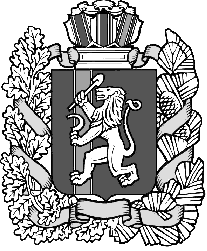 